WEEKLY BULLETIN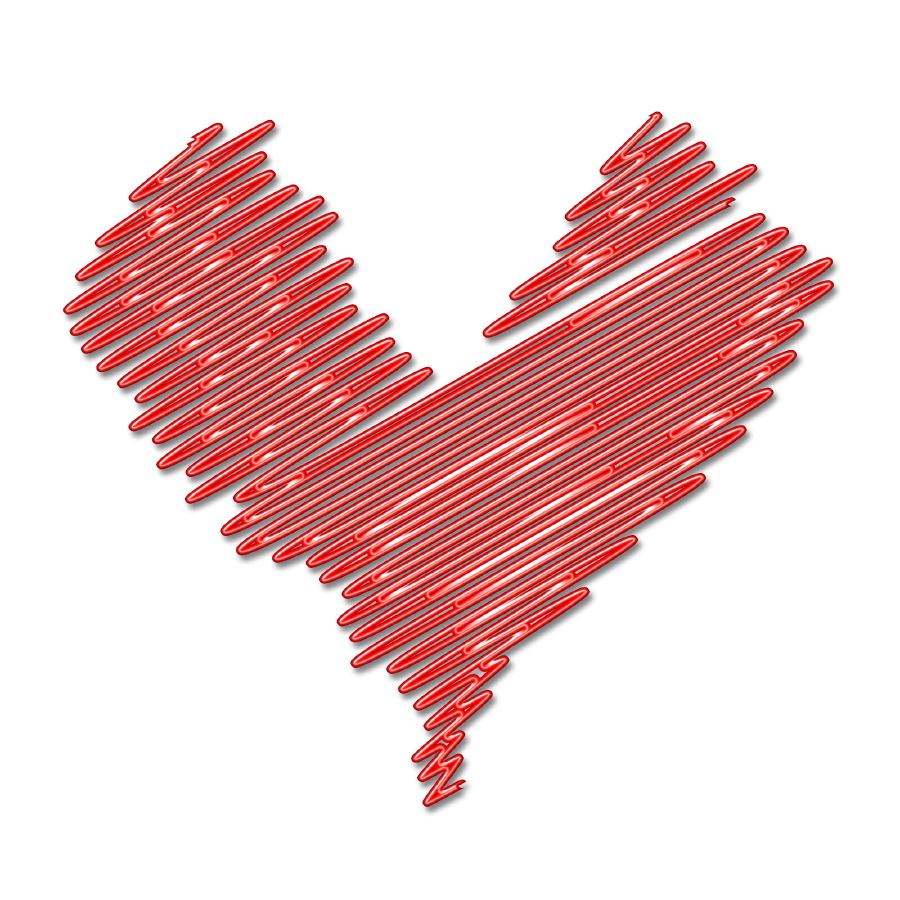 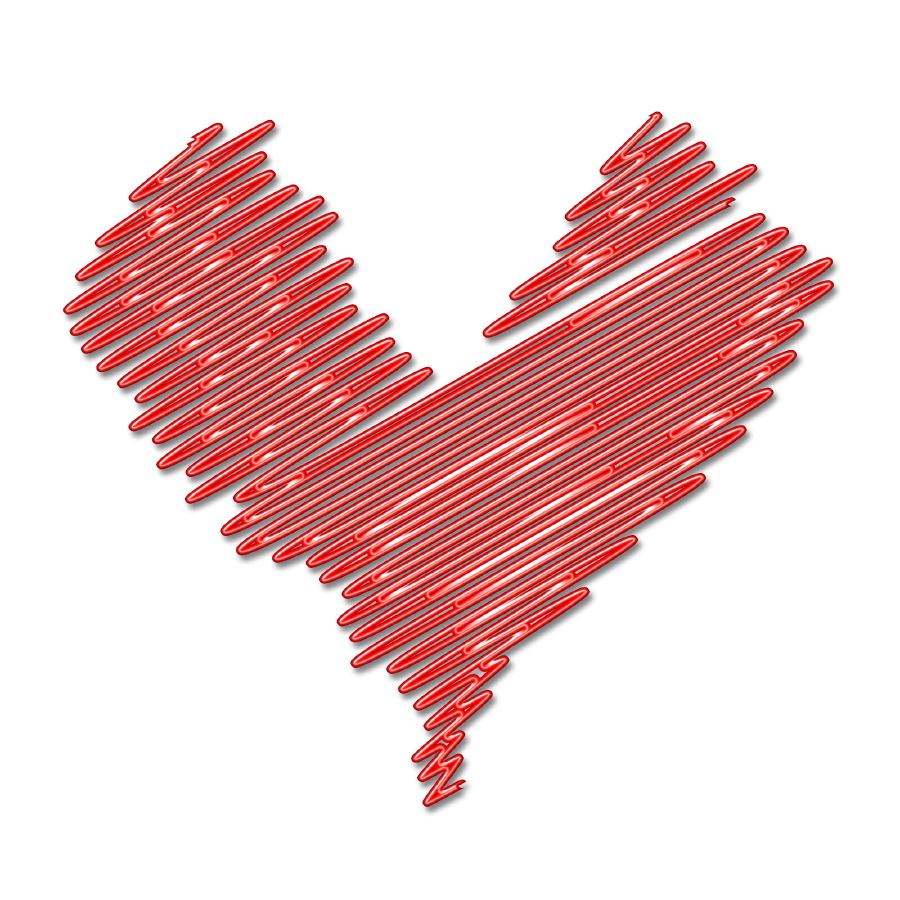 2015-2016April 15, 2016Calendar of Upcoming Events Apr 20		Humane Society Field LessonYoung Women’s Leadership SummitKPA Meeting, 4:15pmApr 22 		No School - Staff Professional Development Day Apr 23		Autism Walk		CTE Meeting for all New Students, 8:30-11:30amApr 29		CMEA Adjudication for Concert Band May 6-8	World Strides Music Festival for Concert Band and ChoirCMEA PerformancesToday, our choir group participated in an adjudication performance through the California Music Education Association (CMEA).  Our students were able to perform in front of judges who provide our group a score and feedback on their performance.  It was helpful to receive more feedback on how to get better and be extra prepared for the World Strides Music Festival that is fast approaching in May.  Our concert band will also get the opportunity to participate in the same CMEA performance on April 29th at Santa Teresa High School at 7:00pm.  Families are welcome to come watch our students and show your support. Upcoming Parent MeetingsKPA Meeting, Thursday, April 20th at 4:15pm in the cafeteria - KPA is inviting all parents to come out and join the KPA meeting in which planning for KHA’s Annual Spring Carnival will take place.  This is a great opportunity for parents to come out and learn more on how you can get involved at school.  We hope to see all our parents attend! Current 6th Grade Parents – Update on ImmunizationsWe are currently reviewing all student Immunization records to ensure that all students have all required vaccinations as mandated by law by the California Health and Safety Code. This will ensure that our school is in compliance as well keeping our school safe.  A letter has been sent home to all rising 7th graders (current 6th graders) with more detailed information.  Please ensure that your child has all the required immunizations needed and turn in a copy of your child’s immunization record to Mrs. Garcia.  As a school we will be following up with any student is missing any required vaccinations.RemindersAutism WalkThe STP team is coordinating some fun events to engage our community in learning more about Autism in the month of April.  One big event taking place is the Autisim Walk that will be taking place on Saturday, April 23rd, from 9am-1pm at History Park in San Jose.  We would love to see as many families join us in this event.  If you are interested in participating or donating, please make sure sign up with at www.bit.ly/KIPPwalk  and get more information on how you can help support our KIPP Team!Yearbook SalesYearbooks are now on sale.  We will be accepting early orders from Apr. 4 –May 15th.  After May 15th, the price of the yearbook will go up to $30.  Take advantage of the discounted price and make sure to place your order!  Getting a tax refund? Open a college savings account for your KIPPster!What better way to use your tax refund than to set-up a 529 college savings account for your child. The 529 account offers many long term tax benefits and it shows your KIPPster that you expect them to go to college. You can open accounts with as little as $20. If you are interested in opening an account or have more questions, please contact Mr. de Santiago at hector.desantiago@kippheartwood.org or (408) 758-2909.***PLEASE RETURN THE SIGNED PORTION BELOW BY Monday, April 18th ***Student Name: _________________________		___ Grade: _________Parent Name: _____________________________________Parent Signature: ____________________________________Boletín Semanal2015-201615 de abril, 2016Calendario de EventosAbr 20		Paseo a Humane Society Paseo de Young Women’s Leadership SummitJunta de KPA, 4:15pmAbr 22 		No Hay Escuela – Entrenamiento de Maestros Abr 23		Caminata de Autismo		Junta de CTE para nuevas familias y estudiantes, 8:30-11:30amAbr 29		Paseo de CMEA para la banda de concierto May 6-8	Paseo del Festival de World Strides para MusicaPaseos de CMEAHoy, nuestro grupo de coro participó en un rendimiento de reglamento de la Asociación de Educación de Musica en California (CMEA). Nuestros estudiantes realizaron sus canciones frente a los jueces que proporcionaron a nuestro grupo una puntuación y retroalimentación sobre su desempeño. Fue útil recibir más información en como poder mejorar y estar más preparados para el Festival de Música Mundial que se aproxima en mayo. Nuestra banda también tendrá la oportunidad de participar en el mismo rendimiento de CMEA el 29 de abril en Santa Teresa High School a las 7:00 pm. Las familias son bienvenidas a venir y ver nuestros estudiantes para mostrar su apoyo.Juntas de Padres PróximosHabrá un reunión de KPA el jueves, 20 de abril a 4:15pm en la cafetería - KPA está invitando a todos los padres para que vengan a la reunión del KPA en la cual habrá la planificación para el Carnaval Anual de Primavera de KHA  que se lleva a cabo el fin de año. Esta es una gran oportunidad para que los padres vengan y aprendan más sobre cómo puede involucrarse en la escuela y el carnaval.  Esperamos ver a todos nuestros padres presente!Los padres actuales 6to Grado - Actualización sobre VacunasActualmente estamos revisando todos los registros de inmunización de estudiantes para asegurar que todos los estudiantes tengan todas las vacunas necesarias según el mandato de la ley por la Salud de California y el código de seguridad. Esto asegurará que nuestra escuela cumpla en mantener nuestra escuela segura. Una carta ha sido enviado a casa a todos los estudiantes que van a entrar al 7º grado (actualmente 6º grado) con información más detallada. Asegúrese de que su hijo tenga todas las vacunas necesarias y entregar una copia del registro de vacunas de su hijo a la señora García. Como escuela vamos a hablar con cualquier estudiante que no tenga las  vacunas requeridas.
RecordatoriosCaminata de AutismoEl equipo del STP está coordinando algunos eventos divertidos para acoplarse a nuestra comunidad en aprender más sobre el autismo en el mes de abril. Un gran evento que tenemos planeado es el Paseo Autismo que será  el sábado, 23 de abril de 9 a.m.-1 p.m. en el Parque de Historia en San José.  Nos gustaría ver muchas familias que se unan a nosotros en este evento. Si usted está interesado en participar o donar, por favor asegúrese de inscribirse al www.bit.ly/KIPPwalk y obtener más información sobre cómo puede ayudar a apoyar a nuestro equipo de KIPP!Las ventas del libro anuarioNo deje pasar el tiempo y compra su libro anuario!  Ya están a la venta. Estaremos aceptando pedidos anticipados de 4 de abril a 15 de mayo. Después del 15 de mayo, el precio del anuario va a subir a $ 30. Aproveche el precio con descuento y asegúrese de colocar su pedido! ¿Está por recibir un reembolso de impuestos? ¡Abra una cuenta para el ahorro universitario para su KIPPster!
Que mejor manera de usar su reembolso que abrir una cuenta 529 para el ahorro educativo. La cuenta 529 ofrece muchos beneficios fiscales, pero lo mejor es que le manda el mensaje a su hijo(a) que usted espera que él/ella irá a la universidad. Estas cuentas se pueden abrir con tan solo $20. Si está interesado en abrir una cuenta, o tiene más preguntas, favor de ponerse en contacto con Mr. de Santiago ahector.desantiago@kippheartwood.org al (408) 758-2909______________________________________________________________________________________________________***POR FAVOR DE REGRESAR LA PORCION DE ABAJO Y REGRESARLA EL LUNES 18 de abril***
Nombre del Estudiante: ___________________________________ Grado: _________ Nombre del Padre: _______________________________________ Firma del Padre: _______________________________